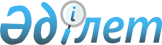 Біржан сал ауданы мәслихатының 2019 жылғы 24 желтоқсандағы № С-45/2 "2020 – 2022 жылдарға арналған аудандық бюджет туралы" шешіміне өзгерістер мен толықтыру енгізу туралыАқмола облысы Біржан сал ауданы мәслихатының 2020 жылғы 27 наурыздағы № С-50/2 шешімі. Ақмола облысының Әділет департаментінде 2020 жылғы 31 наурызда № 7779 болып тіркелді
      Қазақстан Республикасының 2008 жылғы 4 желтоқсандағы Бюджет кодексінің 106-бабының 4-тармағына, Қазақстан Республикасының 2001 жылғы 23 қаңтардағы "Қазақстан Республикасындағы жергілікті мемлекеттік басқару және өзін-өзі басқару туралы" Заңының 6-бабының 1-тармағының 1) тармақшасына сәйкес, Біржан сал ауданының мәслихаты ШЕШІМ ҚАБЫЛДАДЫ:
      1. Біржан сал ауданы мәслихатының "2020 - 2022 жылдарға арналған аудандық бюджет туралы" 2019 жылғы 24 желтоқсандағы № С-45/2 (Нормативтік құқықтық актілерді мемлекеттік тіркеу тізілімінде № 7618 тіркелген, 2020 жылғы 10 қаңтарда Қазақстан Республикасы нормативтік құқықтық актілерінің электрондық түрдегі эталондық бақылау банкінде жарияланған) шешіміне келесі өзгерістер мен толықтыру енгізілсін:
      1 тармақ жаңа редакцияда баяндалсын:
      "1. 2020 - 2022 жылдарға арналған аудандық бюджет 1, 2 және 3-қосымшаларға сәйкес, оның ішінде 2020 жылға келесі көлемдерде бекітілсін:
      1) кірістер – 5 405 651,3 мың теңге, оның ішінде:
      салықтық түсімдер – 1 142 752 мың теңге;
      салықтық емес түсімдер – 4 601 мың теңге;
      негізгі капиталды сатудан түсетін түсімдер – 3 500 мың теңге;
      трансферттердің түсімдері – 4 254 798,3 мың теңге;
      2) шығындар – 5 412 499,7 мың теңге;
      3) таза бюджеттік кредит беру – 13 315 мың теңге, оның ішінде:
      бюджеттік кредиттер – 19 883 мың теңге;
      бюджеттік кредиттерді өтеу – 6 568 мың теңге;
      4) қаржы активтерімен жасалатын операциялар бойынша сальдо – 0 мың теңге;
      5) бюджет тапшылығы (профицит) – - 20 163,4 мың теңге;
      6) бюджет тапшылығын қаржыландыру (профицитті пайдалану) – 20 163,4 мың теңге.";
      9 тармақ жаңа редакцияда баяндалсын:
      "9. Ауданның жергілікті атқарушы органның 2020 жылға арналған резерві 5000 мың теңге сомасында бекітілсін.";
      келесі мазмұндағы 9-1 тармақпен толықтырылсын:
      "9-1. 2020 жылға арналған аудандық бюджетте 2020 жылдың 1 қаңтарына жинақталған 6848,4 мың теңге сомасындағы бюджеттік қаражаттардың бос қалдықтары пайдаланылатыны ескерілсін.";
      көрсетілген шешімнің 1, 5-қосымшалары осы шешімнің 1, 2-қосымшаларына сәйкес жаңа редакцияда баяндалсын.
      2. Осы шешім Ақмола облысының Әділет департаментінде мемлекеттік тіркелген күнінен бастап күшіне енеді және 2020 жылдың 1 қаңтарынан бастап қолданысқа енгізіледі.
      "КЕЛІСІЛДІ" 2020 жылға арналған аудандық бюджет 2020 жылға арналған республикалық бюджеттен берілетін нысаналы трансферттер мен бюджеттік кредиттер
					© 2012. Қазақстан Республикасы Әділет министрлігінің «Қазақстан Республикасының Заңнама және құқықтық ақпарат институты» ШЖҚ РМК
				
      Біржан сал ауданы
мәслихатының сессия
төрайымы

Г.Куртабиева

      Біржан сал ауданы
мәслихатының хатшысы

С.Шауенов

      Ақмола облысы
Біржан сал ауданының әкімі
Біржан сал ауданы мәслихатының
2020 жылғы 27 наурыздағы
№ С-50/2 шешіміне
1-қосымшаБіржан сал ауданы мәслихатының
2019 жылғы 24 желтоқсандағы
№ С-45/2 шешіміне
1-қосымша
Санаты 
Санаты 
Санаты 
Санаты 
Сома,
мың теңге
Сыныбы 
Сыныбы 
Сыныбы 
Сома,
мың теңге
Ішкі сыныбы
Ішкі сыныбы
Сома,
мың теңге
Атауы
Сома,
мың теңге
1
2
3
4
5
1. Кірістер
5405651,3
1
Салықтық түсімдер
1142752
1
Табыс салығы
1310
2
Жеке табыс салығы 
1310
3
Әлеуметтiк салық
407621
1
Әлеуметтiк салық
407621
4
Меншiкке салынатын салықтар
677315
1
Мүлiкке салынатын салықтар
659421
3
Жер салығы
4181
4
Көлiк құралдарына салынатын салық
13113
5
Бірыңғай жер салығы
600
5
Тауарларға, жұмыстарға және қызметтерге салынатын iшкi салықтар
54320
2
Акциздер
1450
3
Табиғи және басқа да ресурстарды пайдаланғаны үшiн түсетiн түсiмдер
46192
4
Кәсiпкерлiк және кәсiби қызметтi жүргiзгенi үшiн алынатын алымдар
6678
8
Заңдық маңызы бар әрекеттерді жасағаны және (немесе) оған уәкілеттігі бар мемлекеттік органдар немесе лауазымды адамдар құжаттар бергені үшін алынатын міндетті төлемдер
2186
1
Мемлекеттік баж
2186
2
Салықтық емес түсiмдер
4601
1
Мемлекеттік меншіктен түсетін кірістер
2901
5
Мемлекеттік меншiгінде мүлiктi жалға беруден түсетiн кiрiстер
2893
7
Мемлекеттік бюджеттен берілген кредиттер бойынша сыйақылар
8
6
Басқа да салықтық емес түсімдер
1700
1
Басқа да салықтық емес түсімдер
1700
3
Негізгі капиталды сатудан түсетін түсімдер
3500
1
Мемлекеттік мекемелерге бекітілген мемлекеттік мүлікті сату
1000
1
Мемлекеттік мекемелерге бекітілген мемлекеттік мүлікті сату
1000
3
Жердi және материалдық емес активтердi сату
2500
1
Жерді сату
2500
4
Трансферттердің түсімдері
4254798,3
1
Төмен тұрғын мемлекеттік басқару органдарынан трансферттер
109,5
3
Аудандық маңызы бар қалалардың, ауылдардың кенттердің, ауылдық округтардың бюджеттерінен трансферттер
109,5
2
Мемлекеттiк басқарудың жоғары тұрған органдарынан түсетiн трансферттер
4254688,8
2
Облыстық бюджеттен түсетiн трансферттер
4254688,8
Функционалдық топ 
Функционалдық топ 
Функционалдық топ 
Функционалдық топ 
Функционалдық топ 
Сома,
мың теңге
Кіші функция 
Кіші функция 
Кіші функция 
Кіші функция 
Сома,
мың теңге
Бюджеттік бағдарламалардың әкiмшiсi 
Бюджеттік бағдарламалардың әкiмшiсi 
Бюджеттік бағдарламалардың әкiмшiсi 
Сома,
мың теңге
Бағдарлама
Бағдарлама
Сома,
мың теңге
Атауы
Сома,
мың теңге
II. Шығындар
5412499,7
01
Жалпы сипаттағы мемлекеттiк қызметтер 
281260
1
Мемлекеттiк басқарудың жалпы функцияларын орындайтын өкiлдi, атқарушы және басқа органдар
116548
112
Аудан (облыстық маңызы бар қала) мәслихатының аппараты
21686
001
Аудан (облыстық маңызы бар қала) мәслихатының қызметін қамтамасыз ету жөніндегі қызметтер
21226
003
Мемлекеттік органның күрделі шығыстары
460
122
Аудан (облыстық маңызы бар қала) әкімінің аппараты
94862
001
Аудан (облыстық маңызы бар қала) әкімінің қызметін қамтамасыз ету жөніндегі қызметтер
93362
003
Мемлекеттік органның күрделі шығыстары
1500
2
Қаржылық қызмет
1105
459
Ауданның (облыстық маңызы бар қаланың) экономика және қаржы бөлімі
1105
003
Салық салу мақсатында мүлікті бағалауды жүргізу
549
010
Жекешелендіру, коммуналдық меншікті басқару, жекешелендіруден кейінгі қызмет және осыған байланысты дауларды реттеу 
556
9
Жалпы сипаттағы өзге де мемлекеттiк қызметтер
163607
459
Ауданның (облыстық маңызы бар қаланың) экономика және қаржы бөлімі
39177
001
Ауданның (облыстық маңызы бар қаланың) экономикалық саясатын қалыптастыру мен дамыту, мемлекеттік жоспарлау, бюджеттік атқару және коммуналдық меншігін басқару саласындағы мемлекеттік саясатты іске асыру жөніндегі қызметтер
34277
113
Төменгі тұрған бюджеттерге берілетін нысаналы ағымдағы трансферттер
4550
015
Мемлекеттік органның күрделі шығыстары
350
458
Ауданның (облыстық маңызы бар қаланың) тұрғын үй-коммуналдық шаруашылығы, жолаушылар көлігі және автомобиль жолдары бөлімі
112481
001
Жергілікті деңгейде тұрғын үй-коммуналдық шаруашылығы, жолаушылар көлігі және автомобиль жолдары саласындағы мемлекеттік саясатты іске асыру жөніндегі қызметтер
25399
013
Мемлекеттік органның күрделі шығыстары
25682
113
Төменгі тұрған бюджеттерге берілетін нысаналы ағымдағы трансферттер
61400
494
Ауданның (облыстық маңызы бар қаланың) кәсіпкерлік және өнеркәсіп бөлімі
11949
001
Жергілікті деңгейде кәсіпкерлікті және өнеркәсіпті дамыту саласындағы мемлекеттік саясатты іске асыру жөніндегі қызметтер
11949
02
Қорғаныс
30400
1
Әскери мұқтаждар
3170
122
Аудан (облыстық маңызы бар қала) әкімінің аппараты
3170
005
Жалпыға бірдей әскери міндетті атқару шеңберіндегі іс-шаралар
3170
2
Төтенше жағдайлар жөнiндегi жұмыстарды ұйымдастыру
27230
122
Аудан (облыстық маңызы бар қала) әкімінің аппараты
27230
006
Аудан (облыстық маңызы бар қала) ауқымындағы төтенше жағдайлардың алдын алу және оларды жою
3581
007
Аудандық (қалалық) ауқымдағы дала өрттерінің, сондай-ақ мемлекеттік өртке қарсы қызмет органдары құрылмаған елдi мекендерде өрттердің алдын алу және оларды сөндіру жөніндегі іс-шаралар
23649
03
Қоғамдық тәртіп, қауіпсіздік, құқықтық, сот, қылмыстық-атқару қызметі
4568
9
Қоғамдық тәртіп және қауіпсіздік саласындағы басқада қызметтер
4568
458
Ауданның (облыстық маңызы бар қаланың) тұрғын үй-коммуналдық шаруашылығы, жолаушылар көлігі және автомобиль жолдары бөлімі
4568
021
Елдi мекендерде жол қозғалысы қауiпсiздiгін қамтамасыз ету
4568
04
Бiлiм беру
2906226,8
1
Мектепке дейiнгі тәрбие және оқыту
172334
464
Ауданның (облыстық маңызы бар қаланың) білім бөлімі
172334
009
Мектепке дейінгі тәрбие мен оқыту ұйымдарының қызметін қамтамасыз ету
50070
040
Мектепке дейінгі білім беру ұйымдарында мемлекеттік білім беру тапсырысын іске асыруға
122264
472
Ауданның (облыстық маңызы бар қаланың) құрылыс, сәулет және қала құрылысы бөлімі
535
037
Мектепке дейiнгi тәрбие және оқыту объектілерін салу және реконструкциялау
535
2
Бастауыш, негізгі орта және жалпы орта білім беру
2459029,8
464
Ауданның (облыстық маңызы бар қаланың) білім бөлімі
2408527,8
003
Жалпы білім беру
2371269,8
006
Балаларға қосымша білім беру 
37258
465
Ауданның (облыстық маңызы бар қаланың) дене шынықтыру және спорт бөлімі
40352
017
Балалар мен жасөспірімдерге спорт бойынша қосымша білім беру
40352
472
Ауданның (облыстық маңызы бар қаланың) құрылыс, сәулет және қала құрылысы бөлімі
10150
022
Бастауыш, негізгі орта және жалпы орта білім беру объектілерін салу және реконструкциялау
10150
4
Техникалық және кәсіптік, орта білімнен кейінгі білім беру
44357
464
Ауданның (облыстық маңызы бар қаланың) білім бөлімі
44357
018
Кәсіптік оқытуды ұйымдастыру
44357
9
Бiлiм беру саласындағы өзге де қызметтер
229971
464
Ауданның (облыстық маңызы бар қаланың) білім бөлімі
229971
001
Жергілікті деңгейде білім беру саласындағы мемлекеттік саясатты іске асыру жөніндегі қызметтер
15053
005
Ауданның (облыстық маңызы бар қаланың) мемлекеттік білім беру мекемелер үшін оқулықтар мен оқу-әдiстемелiк кешендерді сатып алу және жеткізу
33400
007
Аудандық (қалалық) ауқымдағы мектеп олимпиадаларын және мектептен тыс іс-шараларды өткiзу
1476
015
Жетім баланы (жетім балаларды) және ата-аналарының қамқорынсыз қалған баланы (балаларды) күтіп-ұстауға қамқоршыларға (қорғаншыларға) ай сайынғы ақшалай қаражат төлемі
12300
067
Ведомстволық бағыныстағы мемлекеттік мекемелер мен ұйымдардың күрделі шығыстары
167742
06
Әлеуметтiк көмек және әлеуметтiк қамсыздандыру
231807
1
Әлеуметтік қамсыздандыру 
61259
451
Ауданның (облыстық маңызы бар қаланың) жұмыспен қамту және әлеуметтік бағдарламалар бөлімі
61259
005
Мемлекеттік атаулы әлеуметтік көмек
61259
2
Әлеуметтiк көмек
144016
451
Ауданның (облыстық маңызы бар қаланың) жұмыспен қамту және әлеуметтік бағдарламалар бөлімі
144016
002
Жұмыспен қамту бағдарламасы
45525
006
Тұрғын үйге көмек көрсету
3147
007
Жергілікті өкілетті органдардың шешімі бойынша мұқтаж азаматтардың жекелеген топтарына әлеуметтік көмек
24750
010
Үйден тәрбиеленіп оқытылатын мүгедек балаларды материалдық қамтамасыз ету
294
015
Зейнеткерлер мен мүгедектерге әлеуметтiк қызмет көрсету аумақтық орталығы
36205
017
Оңалтудың жеке бағдарламасына сәйкес мұқтаж мүгедектердi мiндеттi гигиеналық құралдармен қамтамасыз ету, қозғалуға қиындығы бар бірінші топтағы мүгедектерге жеке көмекшінің және есту бойынша мүгедектерге қолмен көрсететiн тіл маманының қызметтерін ұсыну
7330
023
Жұмыспен қамту орталықтарының қызметін қамтамасыз ету
26765
9
Әлеуметтiк көмек және әлеуметтiк қамтамасыз ету салаларындағы өзге де қызметтер
26532
451
Ауданның (облыстық маңызы бар қаланың) жұмыспен қамту және әлеуметтік бағдарламалар бөлімі
26532
001
Жергілікті деңгейде халық үшін әлеуметтік бағдарламаларды жұмыспен қамтуды қамтамасыз етуді іске асыру саласындағы мемлекеттік саясатты іске асыру жөніндегі қызметтер
18691
011
Жәрдемақыларды және басқа да әлеуметтік төлемдерді есептеу, төлеу мен жеткізу бойынша қызметтерге ақы төлеу
499
050
Қазақстан Республикасында мүгедектердің құқықтарын қамтамасыз етуге және өмір сүру сапасын жақсарту
4157
054
Үкіметтік емес ұйымдарда мемлекеттік әлеуметтік тапсырысты орналастыру
3185
07
Тұрғын үй-коммуналдық шаруашылық
724211
1
Тұрғын үй шаруашылығы
160490
458
Ауданның (облыстық маңызы бар қаланың) тұрғын үй-коммуналдық шаруашылығы, жолаушылар көлігі және автомобиль жолдары бөлімі
1684
003
Мемлекеттік тұрғын үй қорын сақтауды ұйымдастыру
1684
472
Ауданның (облыстық маңызы бар қаланың) құрылыс, сәулет және қала құрылысы бөлімі
158806
003
Коммуналдық тұрғын үй қорының тұрғын үйін жобалау және (немесе) салу, реконструкциялау 
158391
004
Инженерлік-коммуникациялық инфрақұрылымды жобалау, дамыту және (немесе) жайластыру
415
2
Коммуналдық шаруашылық
563721
458
Ауданның (облыстық маңызы бар қаланың) тұрғын үй-коммуналдық шаруашылығы, жолаушылар көлігі және автомобиль жолдары бөлімі
65114
026
Ауданның (облыстық маңызы бар қаланың) коммуналдық меншігіндегі жылу жүйелерін қолдануды ұйымдастыру
65114
472
Ауданның (облыстық маңызы бар қаланың) құрылыс, сәулет және қала құрылысы бөлімі
493802
005
Коммуналдық шаруашылығын дамыту
10835
058
Елді мекендердегі сумен жабдықтау және су бұру жүйелерін дамыту
482967
3
Елді мекендерді көргейту
4805
458
Ауданның (облыстық маңызы бар қаланың) тұрғын үй-коммуналдық шаруашылығы, жолаушылар көлігі және автомобиль жолдары бөлімі
4805
016
Елді мекендердің санитариясын қамтамасыз ету
1664
018
Елдi мекендердi абаттандыру және көгалдандыру
3141
08
Мәдениет, спорт, туризм және ақпараттық кеңістiк
833540
1
Мәдениет саласындағы қызмет 
154657
455
Ауданның (облыстық маңызы бар қаланың) мәдениет және тілдерді дамыту бөлімі
154657
003
Мәдени-демалыс жұмысын қолдау
154657
2
Спорт
552809
465
Ауданның (облыстық маңызы бар қаланың) дене шынықтыру және спорт бөлімі
222522
001
Жергілікті деңгейде дене шынықтыру және спорт саласындағы мемлекеттік саясатты іске асыру жөніндегі қызметтер
11059
004
Мемлекеттік органның күрделі шығыстары
197857
006
Аудандық (облыстық маңызы бар қалалық) деңгейде спорттық жарыстар өткiзу
2007
007
Әртүрлi спорт түрлерi бойынша аудан (облыстық маңызы бар қала) құрама командаларының мүшелерiн дайындау және олардың облыстық спорт жарыстарына қатысуы
10068
032
Ведомстволық бағыныстағы мемлекеттік мекемелер мен ұйымдардың күрделі шығыстары
1531
472
Ауданның (облыстық маңызы бар қаланың) құрылыс, сәулет және қала құрылысы бөлімі
330287
008
Cпорт объектілерін дамыту
330287
3
Ақпараттық кеңiстiк
78625
455
Ауданның (облыстық маңызы бар қаланың) мәдениет және тілдерді дамыту бөлімі
67625
006
Аудандық (қалалық) кiтапханалардың жұмыс iстеуi
60189
007
Мемлекеттік тілді және Қазақстан халқының басқа да тілдерін дамыту
7436
456
Ауданның (облыстық маңызы бар қаланың) ішкі саясат бөлімі
11000
002
Мемлекеттік ақпараттық саясат жүргізу жөніндегі қызметтер
11000
9
Мәдениет, спорт, туризм және ақпараттық кеңiстiктi ұйымдастыру жөнiндегi өзге де қызметтер
47449
455
Ауданның (облыстық маңызы бар қаланың) мәдениет және тілдерді дамыту бөлімі
19574
001
Жергілікті деңгейде тілдерді және мәдениетті дамыту саласындағы мемлекеттік саясатты іске асыру жөніндегі қызметтер
16018
032
Ведомстволық бағыныстағы мемлекеттік мекемелер мен ұйымдардың күрделі шығыстары
3556
456
Ауданның (облыстық маңызы бар қаланың) ішкі саясат бөлімі
27875
001
Жергілікті деңгейде ақпарат, мемлекеттілікті нығайту және азаматтардың әлеуметтік сенімділігін қалыптастыру саласында мемлекеттік саясатты іске асыру жөніндегі қызметтер
16973
003
Жастар саясаты саласында іс-шараларды іске асыру
10902
10
Ауыл, су, орман, балық шаруашылығы, ерекше қорғалатын табиғи аумақтар, қоршаған ортаны және жануарлар дүниесін қорғау, жер қатынастары
55061
1
Ауыл шаруашылығы
23273
462
Ауданның (облыстық маңызы бар қаланың) ауыл шаруашылығы бөлімі
17280
001
Жергілікті деңгейде ауыл шаруашылығы саласындағы мемлекеттік саясатты іске асыру жөніндегі қызметтер 
17280
473
Ауданның (облыстық маңызы бар қаланың) ветеринария бөлімі
5993
001
Жергілікті деңгейде ветеринария саласындағы мемлекеттік саясатты іске асыру жөніндегі қызметтер
4993
007
Қаңғыбас иттер мен мысықтарды аулауды және жоюды ұйымдастыру
500
010
Ауыл шаруашылығы жануарларын сәйкестендіру жөніндегі іс-шараларды өткізу
500
6
Жер қатынастары
22063
463
Ауданның (облыстық маңызы бар қаланың) жер қатынастары бөлімі
22063
001
Аудан (облыстық маңызы бар қала) аумағында жер қатынастарын реттеу саласындағы мемлекеттік саясатты іске асыру жөніндегі қызметтер
14778
003
Елдi мекендердi жер-шаруашылық орналастыру
1965
006
Аудандардың, облыстық маңызы бар, аудандық маңызы бар қалалардың, кенттердiң, ауылдардың, ауылдық округтердiң шекарасын белгiлеу кезiнде жүргiзiлетiн жерге орналастыру
4900
007
Мемлекеттік органның күрделі шығыстары
420
9
Ауыл, су, орман, балық шаруашылығы, қоршаған ортаны қорғау және жер қатынастары саласындағы басқа да қызметтер
9725
459
Ауданның (облыстық маңызы бар қаланың) экономика және қаржы бөлімі
9725
099
Мамандардың әлеуметтік көмек көрсетуі жөніндегі шараларды іске асыру
9725
11
Өнеркәсіп, сәулет, қала құрылысы және құрылыс қызметі
24425
2
Сәулет, қала құрылысы және құрылыс қызметі
24425
472
Ауданның (облыстық маңызы бар қаланың) құрылыс, сәулет және қала құрылысы бөлімі
24425
001
Жергілікті деңгейде құрылыс, сәулет және қала құрылысы саласындағы мемлекеттік саясатты іске асыру жөніндегі қызметтер
23825
015
Мемлекеттік органның күрделі шығыстары
600
12
Көлiк және коммуникация
23081
1
Автомобиль көлiгi
18924
458
Ауданның (облыстық маңызы бар қаланың) тұрғын үй-коммуналдық шаруашылығы, жолаушылар көлігі және автомобиль жолдары бөлімі
18924
023
Автомобиль жолдарының жұмыс істеуін қамтамасыз ету
18924
9
Көлiк және коммуникациялар саласындағы өзге де қызметтер
4157
458
Ауданның (облыстық маңызы бар қаланың) тұрғын үй-коммуналдық шаруашылығы, жолаушылар көлігі және автомобиль жолдары бөлімі
4157
037
Әлеуметтік маңызы бар қалалық (ауылдық), қала маңындағы және ауданішілік қатынастар бойынша жолаушылар тасымалдарын субсидиялау
4157
13
Басқалар
5096
3
Кәсiпкерлiк қызметтi қолдау және бәсекелестікті қорғау
96
494
Ауданның (облыстық маңызы бар қаланың) кәсіпкерлік және өнеркәсіп бөлімі
96
006
Кәсіпкерлік қызметті қолдау
96
9
Басқалар 
5000
459
Ауданның (облыстық маңызы бар қаланың) экономика және қаржы бөлімі
5000
012
Ауданның (облыстық маңызы бар қаланың) жергілікті атқарушы органының резерві 
5000
14
Борышқа қызмет көрсету
8
1
Борышқа қызмет көрсету
8
459
Ауданның (облыстық маңызы бар қаланың) экономика және қаржы бөлімі 
8
021
Жергілікті атқарушы органдардың облыстық бюджеттен қарыздар бойынша сыйақылар мен өзге де төлемдерді төлеу бойынша борышына қызмет көрсету 
8
15
Трансферттер
292815,9
1
Трансферттер
292815,9
459
Ауданның (облыстық маңызы бар қаланың) экономика және қаржы бөлімі
292815,9
006
Пайдаланылмаған (толық пайдаланылмаған) нысаналы трансферттерді қайтару
567,9
038
Субвенциялар
292248
III. Таза бюджеттiк кредит беру 
13315
Бюджеттiк кредиттер 
19883
10
Ауыл, су, орман, балық шаруашылығы, ерекше қорғалатын табиғи аумақтар, қоршаған ортаны және жануарлар дүниесін қорғау, жер қатынастары
19883
9
Ауыл, су, орман, балық шаруашылығы, қоршаған ортаны қорғау және жер қатынастары саласындағы басқа да қызметтер
19883
459
Ауданның (облыстық маңызы бар қаланың) экономика және қаржы бөлімі
19833
018
Мамандарды әлеуметтік қолдау шараларын іске асыруға берілетін бюджеттік кредиттер
19833
5
Бюджеттік кредиттерді өтеу
6568
1
Бюджеттік кредиттерді өтеу
6568
1
Мемлекеттік бюджеттен берілген бюджеттік кредиттерді өтеу
6568
IV. Қаржы активтерiмен жасалатын операциялар бойынша сальдо 
0
V. Бюджет тапшылығы (профицит)
-20163,4
VI. Бюджет тапшылығын қаржыландыру (профицитті пайдалану)
 20163,4
7
Қарыздар түсімі
19833
1
Мемлекеттік ішкі қарыздар 
19833
2
Қарыз алу келісім-шарттары
19833
16
Қарыздарды өтеу
6568
1
Қарыздарды өтеу
6568
459
Ауданның (облыстық маңызы бар қаланың) экономика және қаржы бөлімі
6568
005
Жергілікті атқарушы органның жоғары тұрған бюджет алдындағы борышын өтеу
6568
8
Пайдаланатын бюджет қаражатының қалдықтары
6848,4
1
Бюджет қаражаты қалдықтары
6848,4
1
Бюджет қаражатының бос қалдықтары
6848,4
01
Бюджет қаражатының бос қалдықтары
6848,4Біржан сал ауданы мәслихатының
2020 жылғы 27 наурыздағы
№ С-50/2 шешіміне
2-қосымшаБіржан сал ауданы мәслихатының
2019 жылғы 24 желтоқсандағы
№ С-45/2 шешіміне
5-қосымша
Атауы
Сома,
мың теңге
1
2
Барлығы 
1042924,8
Ағымдағы нысаналы трансферттер 
409028,8
оның ішінде:
Ауданның (облыстық маңызы бар қаланың) білім бөлімі
303241,8
Мемлекеттік мектепке дейінгі білім беру ұйымдары педагогтерінің еңбегіне ақы төлеуді ұлғайтуға
20812
Мемлекеттік орта білім беру ұйымдары педагогтерінің еңбегіне ақы төлеуді ұлғайтуға 
204824
Мемлекеттік орта білім беру ұйымдарының педагогтеріне біліктілік санаты үшін қосымша ақы төлеуге 
76410
Орта білім беру ұйымдарын жан басына шаққандағы қаржыландыруды сынақтан өткізуге
1195,8
Ауданның (облыстық маңызы бар қаланың ) жұмыспен қамту және әлеуметтік бағдарламалар бөлімі 
87695
Мемлекеттік атаулы әлеуметтік көмекті төлеуге 
43916
Үкіметтік емес ұйымдарда мемлекеттік әлеуметтік тапсырысты орналастыруға 
3185
Ымдау тілі маманының қызметін көрсетуге 
968
Мүгедектерді міндетті гигиеналық құралдармен қамтамасыз ету нормаларын ұлғайтуға
2088
Техникалық көмекшi (компенсаторлық) құралдар тiзбесiн кеңейтуге 
1101
Еңбек нарығын дамытуға 
28754
Мемлекеттік халықты әлеуметтік қорғау ұйымдарында арнаулы әлеуметтік қызмет көрсететін жұмыскерлердің жалақысына қосымша ақылар белгілеуге
7683
Ауданның (облыстық маңызы бар қаланың) мәдениет және тілдерді дамыту бөлімі
18092
Мемлекеттік мәдениет ұйымдарының және архив мекемелерінің басқарушы және негізгі персоналына мәдениет ұйымдарындағы және архив мекемелеріндегі ерекше еңбек жағдайлары үшін лауазымдық айлықақысына қосымша ақылар белгілеуге
18092
Дамытуға арналған нысаналы трансферттер
614013
оның ішінде:
Ауданның (облыстық маңызы бар қаланың) құрылыс, сәулет және қала құрылысы бөлімі 
614013
Аңғал батыр ауылында су құбыры желілерін қайта құруға
466987
Степняк қаласында 21 пәтерлі коммуналдық тұрғын үй құрылысына 
70012
Степняк қаласында 21 пәтерлі коммуналдық тұрғын үй құрылысына 
77014
Бюджеттік кредиттер
19883
Ауданның (облыстық маңызы бар қаланың) экономика және қаржы бөлімі
19883
Мамандарды әлеуметтік қолдау шараларын іске асыру үшін жергілікті атқарушы органдарға берілетін бюджеттік кредиттер
19883